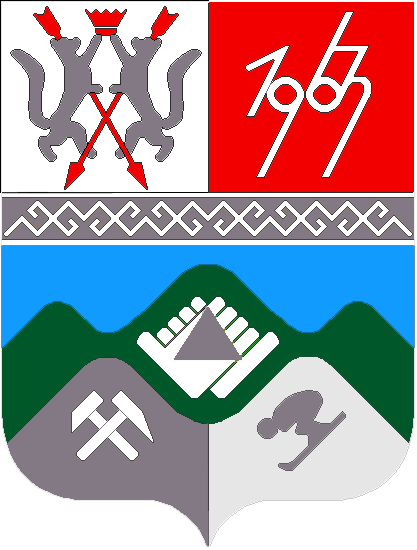 КЕМЕРОВСКАЯ ОБЛАСТЬТАШТАГОЛЬСКИЙ МУНИЦИПАЛЬНЫЙ РАЙОНАДМИНИСТРАЦИЯТАШТАГОЛЬСКОГО МУНИЦИПАЛЬНОГО РАЙОНАПОСТАНОВЛЕНИЕот « 28 »  сентября 2018  г. № 806  -пОб утверждении муниципальной программы«Поддержка малого и среднего предпринимательства» на 2019-2021 годы       В соответствии с Федеральным законом № 131-ФЗ от 06.10.2003 «Об общих принципах организации местного самоуправления в Российской Федерации», статьей 179 Бюджетного кодекса Российской Федерации, руководствуясь  Уставом Таштагольского муниципального района и в целях создания благоприятных условий для дальнейшего развития субъектов малого и среднего предпринимательства, администрация Таштагольского муниципального района, постановляет:1. Утвердить муниципальную программу «Поддержка малого и среднего предпринимательства»  на 2019-2021 годы, согласно Приложению № 1 к настоящему постановлению.2. Утвердить Положение о порядке расходования средств бюджета Таштагольского муниципального района в целях реализации муниципальной программы «Поддержка малого и среднего предпринимательства» на 2019-2021 годы, согласно Приложению № 2 к настоящему постановлению.3. Пресс-секретарю Главы Таштагольского муниципального района (М. Л. Кустова) разместить настоящее постановление на официальном сайте администрации Таштагольского муниципального района в информационно-телекоммуникационной сети «Интернет».4. Контроль за исполнением постановления возложить на заместителя Главы Таштагольского муниципального района  В. С. Швайгерта.           5. Признать утратившим силу с 01.01.2019г. постановление Администрации Таштагольского муниципального района от 28.09.2017 №733-п «Об утверждении муниципальной программы «Поддержка малого и среднего предпринимательства» на 2018-2020 годы», кроме п.5.6. Настоящее постановление вступает в силу с момента подписания, и распространяет свое действие на правоотношения, возникшие с 01.01.2019г.Глава Таштагольского муниципального района	                  	                                	В.Н.МакутаПриложение № 1к постановлению администрации Таштагольского муниципального района                                                                    от « 28 »  сентября 2018  г. № 806  -пМуниципальная программа«Поддержка малого и среднего предпринимательства» на 2019-2021 годыПАСПОРТ муниципальной  программы  «Поддержка малого и среднего предпринимательства» на 2019-2021 годы1. Содержание проблемы и обоснование  необходимостиее решения программными методами      Развитие малого и среднего бизнеса в Таштагольском районе является неотъемлемой частью экономики района.  Он играет большую роль в улучшении социально-экономической ситуации, обеспечении занятости населения, формировании конкурентной среды, пополнении бюджета.         Ассортимент выпускаемой малым бизнесом продукции достаточно разнообразен: это одежда, мебель, строительные материалы, хлебобулочные и кондитерские изделия, сельскохозяйственная продукция, а в таких сферах как торговля и бытовое обслуживание – он стал просто незаменим.       На реализацию муниципальной программы «Поддержка малого и среднего предпринимательства на территории Таштагольского муниципального района» в 2017 году выделены средства, из местного бюджета в общей сумме 265,239 тыс.рублей.       В ходе реализации программы: 127,481 тыс.руб. направлено на участие в выставках-ярмарках. На проведение тренинга «Генерация бизнес-идеи» направлено 45 тыс.руб., на изготовление буклетов по финансовым поддержкам  для предпринимателей направлено 13,758 тыс.руб.        По итогам года средства освоены в полном объеме.       Из местного бюджета 3 предпринимателя получили поддержку в общей сумме 127,481 тыс. рублей по субсидированию части затрат за участие в выставках – ярмарках проводимых на территории Кемеровской области, такие как: ИП Идигешева Наталья Владимировна производство сувениров народного промысла;ИП Стеблянская Галина Викторовна по производству сувениров.ИП Стеблянская Ольга Сергеевна по производству сувениров.      В 2017 году выдано: 7 льготных займов на общую сумму 6,6 млн.  руб. - ИП Козлова Мария Абрамовна получила займ в размере 300 тыс. руб. на покупку специального автомобиля;  - ИП  Яковлев Станислав Станиславович получил займ в размере 1 млн. руб. на покупку оборудования связи;-  ИП Шатова Любовь Михайловна получила займ в размере 600 тыс. руб.    на восстановление ветеленарной лечебницы;-  ИП Кокорин Владимир Семенович получил займ в размере 500 тыс. руб. на покупку трактора;- ИП Прыгунова Тамара Леонидовна получила займ в размере 1 млн. руб. на строительство гостиницы;- ИП Прыгунова Виталия Евгеньевна получила займ в размере 1 млн. руб. на строительство гостиницы;-ООО «СТК Планета Шория» получила займ в размере 1,2 млн. руб. на приобретения основных средств;-ООО «Шпицберг» получил займ в размере 1 млн.руб. на покупку оборудования.В  2017 году в отдел поддержки малого и среднего бизнеса за консультацией  обратилось 1478  человек, наиболее часто встречающиеся вопросы: предоставление финансовых поддержек, сдача в аренду муниципальных помещений для организации бизнеса,  с чего начать собственное дело, предоставление льготных займов, а также консультирование в разработке бизнес-плана.        В Таштагольском муниципальном районе  открылась «Бизнес-школа» для начинающих и действующих предпринимателей.Так же в Таштаголе открылось местное отделение Опоры России. В котором принимают участие предприниматели Таштагольского муниципального района.      Специалистами администрации совместно с ИФНС, Пенсионным фондом  и ЦЗН проведено 12 семинаров для предприятий малого и среднего бизнеса, на которых рассматривались наиболее актуальные вопросы, связанные с открытием и развитием  малого предпринимательства.         Отделом поддержки малого бизнеса  проведена работа по привлечению молодежи в предпринимательскую деятельность, установленные Департаментом   предпринимательства квоты были освоены на 100%. Для привлечения молодежи были проведены 5 семинаров в учебных заведениях, активно приняли участие  студенты горного техникума.        Агитационная информация о молодежных проектах размещалась во всех средствах массовой информации и на сайте администрации Таштагольского муниципального  района.       Во всех городских и сельских поселениях созданы отдаленные рабочие места в целях оказания оперативной  информационной и консультационной поддержки и привлечения людей к созданию собственного бизнеса.   Для внедрения системы устойчивого развития малого предпринимательства отделом поддержки малого бизнеса ведется работа со средствами   массовой информации, работа отдела освещается   через местное телевидение «Эфир - Т»,  газету «Красная Шория», и «Таштагольский Курьер».  Предприниматели могут ознакомиться с интересующей их информацией по проводимым конкурсам, курсам и другими вопросами в сфере малого бизнеса, на официальном сайте администрации Таштагольского района.            Предприниматели Таштагольского муниципального района активно принимают участие в выставках-ярмарках. ИП Идигешева Н.В. приняла участие в двух выставках «Сибдача-осень»; в I Православной выставке-ярмарке «Кузнецкий православный», «Уголь России и Майнинг»; «Сибдача-весна».ИП Стеблянская О.С. приняла участие в выставки-ярмарки «Образование. Карьера»ИП Галитарова Л.А. приняла участие в выставке-ярмарке в г. Новокузнецке «Уголь России и Майнинг».В г. Новокузнецке состоялся VI Форум предпринимателей, от Администрации Таштагольского муниципального района приняла участие ИП Идигешева Наталия Владимировна.В г.Мыски прошёл Региональный предпринимательский форум «Территория бизнеса – территория жизни», в форуме приняли участие предприниматели Таштагольского района.Проведен первый этап  (предварительный отбор) регионального этапа Всероссийского конкурса «Молодой предприниматель России- 2017» в нем приняли участие ИП Майер К.А.,ИП Котова М.А., ООО «СИБИРЬАРМ-НК» Попов С.С.По Федеральной программе «Ты - предприниматель», приняли участие 17 молодых людей с бизнес – идеей, желающие открыть свое дело. В декабре месяца проводился  тренинг «Генерация бизнес-идеи». На тренинге присутствовало 10 человек, из них 6 женщин и 4 мужчины. 5 человек принадлежали к возрастной группе от 18 до 30 лет, 5 человек – от 31 до 50 лет и ни одного участника тренинга - от 51 года и выше. На тренинге присутствовали наемные работники и безработные, желающие начать свой бизнес.          В III ежегодном региональном конкурсе «Лучший социальный бизнес - 2017», принял участие ИП Сабенин В.И – производство тротуарной плитки.            В 2016 году заключено 46 соглашения о муниципально - частном партнерстве с субъектами малого  бизнеса на общую сумму 139,3  тыс. рублей.            Отдел поддержки малого и среднего бизнеса  ежеквартально принимает отчеты о целевом и эффективном использовании денежных средств, а также  проводит выездные проверки субъектов малого и среднего бизнеса, получивших  финансовую поддержку в 2016 году. За 2017 год проведено 16 выездных проверок.          В  результате реализации программы в 2017 году в Таштагольском районе зарегистрировано 297 субъектов малого и среднего бизнеса.В 2019-2021 годах финансово-кредитная поддержка должна сочетать муниципальную поддержку и координацию деятельности организаций, содействующих повышению инвестиционной активности малого и среднего предпринимательства. Основные средства финансово-кредитной поддержки малого и среднего предпринимательства будут направлены на инвестирование проектов в сфере производства услуг, жилищно-коммунального хозяйства, строительства, туризма.Достичь увеличения численности субъектов малого предпринимательства, повышения занятости населения в сфере малого предпринимательства можно только путем активизации механизмов государственной поддержки малого и среднего предпринимательства, в связи с чем возникает необходимость принятия очередной программы поддержки малого и среднего предпринимательства в Таштагольском районе, в рамках которой необходимо продолжить работу по совершенствованию нормативной правовой базы, разработке новых механизмов доступа субъектов малого и среднего предпринимательства к кредитным ресурсам, созданию и развитию инфраструктуры поддержки малого предпринимательства, что сохранит уже существующие благоприятные условия для развития малого предпринимательства в Таштагольском районе и обеспечит дополнительные возможности для нового этапа его развития.Возможности дальнейшего экстенсивного развития торгового бизнеса практически исчерпаны, в то же время производственные и перерабатывающие отрасли экономики района не развиваются.Наиболее острыми проблемами, сдерживающими развитие малого и среднего предпринимательства, являются:- недостаток собственных финансовых средств;- трудности имущественного обеспечения.2. Цели и задачи ПрограммыТаштагольский муниципальный район является монопрофильным муниципальным образованием. Необходимо  устранить  диспропорции в экономике района, что без развития МСП  недостижимо.              Основная  цель программы -  обеспечение устойчивого развития предпринимательства, как важнейшего компонента формирования оптимальной территориальной и отраслевой экономики, как способа создания новых рабочих мест, рационального использования природных, материальных и трудовых ресурсов, как одного из источников пополнения бюджета.Основные задачи Программы является:Обеспечить внедрение целевой  модели  «Поддержка малого и среднего предпринимательства». Целевая модель  утверждена на региональном уровне во исполнение требований Президента Российской Федерации   (распоряжение Губернатора Кемеровской области №97-р от 27 февраля 2017 года «Об утверждении плана мероприятий («дорожной карты») по внедрению целевой модели «Поддержка малого и среднего предпринимательства»);Сохранить для бизнеса максимально комфортную среду.Общими целями Программы являются:содействие развитию малого и среднего предпринимательства на территории  Таштагольского муниципального района;обеспечение занятости и развитие самозанятости населения;увеличение доли производимых субъектами МСП товаров (работ, услуг) в объеме производимой продукции предприятиями   Таштагольского муниципального района;достижение баланса интересов бизнеса и уровня налогообложения для субъектов МСП.3.Система программных мероприятийВ рамках Программы предполагается осуществить комплекс взаимоувязанных и скоординированных по времени мероприятий, определенных исходя из целей и задач Программы. Программные мероприятия структурированы  по следующим направлениям:1. Совершенствование системы нормативного правового обеспечения предпринимательской деятельности. 2. Совершенствование механизмов финансово-кредитной поддержки  субъектов МСП.3. Развитие и повышение эффективности функционирования инфраструктуры поддержки субъектов МСП.4. Имущественная поддержка МСП.5. Информационная и консультационная поддержка субъектов МСП.4. Ресурсное обеспечение ПрограммыОбщая потребность в финансовых ресурсах на реализацию мероприятий Программы – 20700 тыс. руб.Средства местного бюджета 900 тыс. руб.в т.ч. по годам:на 2019 г. - 300  тыс. руб.на 2020г. -  300 тыс.руб.на 2021 г. - 300  тыс. руб.средства  МФПМП  19800 тыс.руб.в т.ч. по годам:на 2019 г. - 6550 тыс. руб.на 2020 г. - 6600 тыс. руб.на 2021 г. - 6650 тыс. руб.Объемы финансирования из местного бюджета подлежат ежегодному уточнению, исходя из возможностей  бюджета на соответствующий  финансовый год. В целях содействия в реализации мероприятий Программы возможно дополнительное финансирование из иных не запрещенных законодательством источников.5.Оценка эффективности реализации Программы           Эффективность реализации Программы будет оцениваться исходя из следующих показателей.            Экономический эффект обусловлен ростом:-    количество субъектов малого и среднего предпринимательства;объемов налоговых поступлений от малых и средних предприятий в бюджет района, их удельным весом в общей структуре поступлений;объемов выпуска продукции и услуг.Социальный эффект обусловлен увеличением:-    численности занятых в малом и среднем предпринимательстве, доли работников малых и средних предприятий в общем объеме занятого населения;-   уровня средней заработной платы.Таким образом, на основе прогноза развития малого  и среднего предпринимательства в результате  реализации мероприятий Программы в течении 3-х лет предполагается достичь:сохранение устойчиво работающих субъектов малого и среднего предпринимательства и увеличение зарегистрированных индивидуальных предпринимателей и юридических лиц на уровне 4 % в год;увеличение численности работающего населения в сфере малого и среднего предпринимательства на уровне 5% в год;увеличение доли малого и среднего предпринимательства в общем объеме отгруженной продукции до 5% в год;увеличение налоговых поступлений от деятельности субъектов малого и среднего предпринимательства на уровне не менее 5% в год.Сведения о планируемых значениях целевых показателей(индикаторов) муниципальной программы6. Организация управленияпрограммой и контроль за ходом ее реализацииДиректор Программы несет ответственность за реализацию и конечные результаты Программы, рациональное использование выделяемых на ее выполнение финансовых средств, организует управление реализацией Программы.Директор Программы по окончанию года разрабатывает и составляет отчет о реализации Программы.7. Программные мероприятия                                                                           ФормаЗаявление о соответствии                вновь созданного юридического лица и вновь       зарегистрированного индивидуального предпринимателя условиям       отнесения к субъектам малого и среднего предпринимательства,         установленным Федеральным законом от 24.07.2007 N 209-ФЗ             "О развитии малого и среднего предпринимательства                          в Российской Федерации"Настоящим заявляю, что _______________________________________________________________________________________________________________________________      (полное наименование юридического лица, фамилия, имя, отчество        (последнее - при наличии) индивидуального предпринимателя)ИНН: ______________________________________________________________________     (идентификационный номер налогоплательщика (ИНН) юридического лица или        физического лица, зарегистрированного в качестве индивидуального                                предпринимателя)Дата государственной регистрации: _________________________________________                                      (дата государственной регистрации                                    юридического лица или индивидуального                                              предпринимателя)соответствует   условиям   отнесения   к   субъектам   малого   и  среднегопредпринимательства,   установленным   Федеральным   законом  от 24.07.2007N  209-ФЗ  "О  развитии  малого и среднего предпринимательства в РоссийскойФедерации"._________________________________ ___________ _____________________(заявитель/должность руководителя  (подпись)  (расшифровка подписи)       юридического лица)МП/БП____________________________(дата составления заявления)Приложение №2 к постановлению администрации Таштагольского муниципального районаот               201 года  № ПОЛОЖЕНИЕо порядке расходования средств бюджета Таштагольского муниципального района в целях реализации  муниципальной  программы «Поддержка малого и среднего предпринимательства» на 2019-2021 годыУсловия и порядок субсидирования расходовна участие субъектов малого и среднего предпринимательства в выставках - ярмарках, проводимых на территории Кемеровской области, а также в зарубежных и российских выставках, форумах.1. Общие положения о предоставлении субсидии       1.1.Настоящее Положение разработано в соответствии со статьей 78 Бюджетного кодекса Российской Федерации, Федеральным законом                         от 24.07.2007 № 209-ФЗ «О развитии малого и среднего предпринимательства в Российской Федерации» (далее – ФЗ № 209), постановлением Правительства Российской Федерации от 06.09.2016 № 887 «Об общих требованиях к нормативным правовым актам, муниципальным правовым актам, регулирующим предоставление субсидий юридическим лицам (за исключением субсидий государственным (муниципальным) учреждениям), индивидуальным предпринимателям, а также физическим лицам – производителям товаров, работ, услуг»,  и устанавливает  порядок  предоставления субсидий  в соответствии с (указать пункт  муниципальной программы)   в целях возмещения части затрат по участию в выставках, ярмарках,  связанных с продвижением продукции, товаров и услуг.1.2. Субсидии предоставляются в заявительном порядке (на безконкурсной основе)   юридическим  лицам и индивидуальным предпринимателям, отнесенным в соответствии с ФЗ № 209 к субъектам малого и среднего предпринимательства и внесенные в единый реестр субъектов малого и среднего предпринимательства, а также зарегистрированные и осуществляющие деятельность в  муниципальном образовании.2. Условия и порядок предоставления субсидии.2.1. Для получения субсидии субъект малого и среднего предпринимательства представляет заявление о предоставлении субсидии,  по форме, указанной в приложении №1 к настоящему Положению, с приложением следующих документов:-  информацию о мероприятии (цель участия, наименование, место и срок проведения, статус, наименование организации - устроителя);- копии договоров, счетов и платежных поручений (кассовых документов), подтверждающих расходы, связанные с участием в мероприятии, заверенные подписью руководителя и печатью участника;- сведения об итогах участия в мероприятии с  приложением фотографий с проведенного мероприятия.иные документы, представленные заявителем в добровольном порядке.2.2. Субсидии предоставляются:-      на компенсацию части затрат, связанных с участием в выставках, ярмарках (затрат, связанных с регистрационными взносами, размещением – арендой на площадях выставки (ярмарки), хранением экспонатов (продукции) и использованием необходимого выставочно-ярмарочного оборудования, изготовлением и оформлением выставочных образцов, выставочных и экспозиционных стендов, плакатов, транспортными расходами по доставке и перемещению выставочных грузов,  транспортно-экспедиторским обслуживанием).При заключении договора аренды выставочных площадей для экспозиции товаров (работ, услуг) двух и более субъектов малого и среднего предпринимательства (общая экспозиция) субсидии предоставляются каждому из них пропорционально стоимости вклада в оплату договора аренды соответствующих субъектов малого и среднего предпринимательства.2.3. Размер субсидии составляет 90% затрат, но не более 50 тысяч рублей на одного субъекта малого, среднего предпринимательства.  2.4. Получатель  субсидии должен соответствовать на первое число месяца, предшествующего месяцу, в котором планируется заключение договора  о предоставлении субсидии, следующим требованиям:у получателя должна отсутствовать задолженность по налогам, сборам и иным обязательным платежам в бюджеты бюджетной системы Российской Федерации, срок исполнения по которым наступил в соответствии с законодательством Российской Федерации;у получателя должна отсутствовать просроченная задолженность по возврату в  местный бюджет субсидий, бюджетных инвестиций, предоставленных в том числе в соответствии с иными правовыми актами (в случае, если такое требование предусмотрено правовым актом), и иная просроченная задолженность перед  местным бюджетом;получатель не должен находиться в процессе реорганизации, ликвидации, банкротства и не имеет ограничений на осуществление хозяйственной деятельности;получатель субсидии не должен являться иностранным юридическим лицом, а также российским юридическим лицом, в уставном (складочном) капитале которых доля участия иностранных юридических лиц, местом регистрации которых является государство или территория, включенные в утверждаемый Министерством финансов Российской Федерации перечень государств и территорий, предоставляющих льготный налоговый режим налогообложения и (или) не предусматривающих раскрытия и предоставления информации при проведении финансовых операций (оффшорные зоны) в отношении таких юридических лиц, в совокупности превышает 50 процентов;получатель субсидии не должен получать средства из соответствующего бюджета бюджетной системы Российской Федерации в соответствии с иными нормативными правовыми актами, муниципальными правовыми актами на цели, предусмотренные настоящим Положением.2.5. Заявка в день поступления регистрируется в журнале регистрации заявок на предоставление субсидии.Срок рассмотрения заявки и принятия по ней решения составляет не более 30 дней со дня ее регистрации.Заявка рассматривается Отделом поддержки малого и среднего бизнеса администрации Таштагольского муниципального района, в том числе осмотра места проведения предпринимательской деятельности.По результатам рассмотрения поступившей заявки, при отсутствии оснований для отказа в предоставлении субсидии  Администрация муниципального образования готовит заключение о предоставлении субсидии. Решение о предоставлении субсидии оформляется распоряжением  главы Таштагольского муниципального района.При наличии оснований для отказа в предоставлении субсидии администрация принимает решение об отказе в предоставлении субсидии, о чем в течение 2 рабочих дней со дня принятия решения уведомляет заявителя с указанием оснований отказа.2.6. Основаниями для отказа получателю субсидии в предоставлении субсидии являются:несоответствия представленных получателем субсидии документов требованиям, определенным пунктом 2.1 настоящего положения, или непредставления (предоставления не в полном объеме) указанных документов;недостоверность представленной получателем субсидии информации;невыполнение условий предоставления субсидии;ранее в отношении заявителя было принято решение об оказании аналогичной поддержки и сроки ее оказания не истекли;с момента признания заявителя допустившим нарушения порядка и условий предоставления субсидий, в том числе не обеспечившим целевого использования предоставленных средств, прошло менее чем три года.2.7. Субсидия предоставляется за счет средств  местного бюджета, предусмотренных на реализацию муниципальной программы «Поддержка малого и среднего предпринимательства» на 2019-2021 годы.2.8. Администрация  в течение 5 рабочих дней со дня принятия распоряжения о предоставлении субсидии заключает  договор с получателем субсидии.В случае неявки СМСП в установленный срок в администрацию для заключения договора о предоставлении субсидии либо отказа СМСП от заключения договора о предоставлении субсидии СМСП считается отказавшимся от получения субсидии.2.9. Показатели результативности (целевые показатели) предоставления субсидии устанавливаются  в приложении к  соглашению договору, которое  является его неотъемлемой частью.2.10. Субсидия перечисляется не позднее 10 рабочих дней после принятия распоряжения  о предоставлении субсидии на основании заключенного договора  о предоставлении субсидии.2.11. Перечисление субсидии получателю осуществляется на расчетный счет, открытый получателю субсидии в порядке, установленном действующим законодательством, и  указанный   в договоре  о предоставлении субсидии.3. Требования к отчетностиПорядок, сроки и форма предоставления получателем субсидии отчетности о достижении показателей результативности, устанавливаются в приложении к  соглашению (договору), указанному в пункте 2.8 настоящего положения, которое  является неотъемлемой частью соглашения (договора).    4. Требования об осуществлении контроля  за соблюдением условий, целей и порядка предоставления субсидий и ответственности за их нарушение4.1. Обязательную проверку соблюдения условий, целей и порядка предоставления субсидий их получателями осуществляют администрация и органы финансового контроля.4.2. В случае нарушения получателями субсидий условий предоставления субсидий либо недостижения показателя результативности, указанного в пункте 2.9 настоящего Порядка, получатели субсидий обязаны вернуть субсидии в доход местного бюджета путем перечисления денежных средств на лицевой счет администрации в течение 15 рабочих дней с даты получения требования администрации  о возврате субсидий.При отказе от добровольного возврата, неперечислении субсидий либо перечислении субсидий не в полном объеме субсидии взыскиваются в судебном порядке.4.3. Возврат в текущем финансовом году получателями субсидий остатков субсидий, не использованных в отчетном финансовом году, в случаях, предусмотренных договорами о предоставлении субсидий, осуществляется на лицевой счет администрации в срок не позднее первых 5 рабочих дней текущего финансового года.В случае невозврата получателями неиспользованных остатков субсидий администрация направляет требование о возврате остатков субсидий. Получатели в срок не позднее 5 рабочих дней с даты получения требований о возврате остатков субсидий осуществляют их возврат путем перечисления денежных средств в соответствии с платежными реквизитами, указанными в требовании. В случае отказа получателей вернуть бюджетные средства в установленный срок администрации взыскивает их в судебном порядке.Наименование муниципальной программыМуниципальная программа «Поддержка малого и среднего предпринимательства» на 2019 - 2021 годы (далее - Программа)Директор муниципальной программыЗаместитель Главы Таштагольского муниципального района по экономике и финансам Швайгерт В.С.Ответственный исполнитель (координатор)Начальник отдела поддержки малого и среднего бизнеса Гривина Е.В.Исполнители муниципальной программы Администрация Таштагольского муниципального районаМуниципальный фонд поддержки малого предпринимательства Таштагольского муниципального  района (МФПМП)Цели муниципальной программы- улучшение условий для  развития малого и среднего предпринимательства и повышения его вклада в социально-экономическое развитие Таштагольского муниципального района, насыщение рынка конкурентоспособной продукцией, произведенной субъектами малого и  среднего предпринимательства, увеличение налоговых поступлений в бюджеты всех уровней от предпринимательской деятельности;-повышение роли малого и среднего предпринимательства в реализации социальной политики, увеличение численности работающего населения в сфере малого и среднего предпринимательства.                               Задачи муниципальной программы - формирование  благоприятной среды для развития в сфере малого и среднего предпринимательства; - решение проблем занятости трудоспособного населения; - насыщение рынка потребительских товаров и услуг за счет развития соответствующих производств; - достижение высокой конкурентоспособности местной продукции; - развитие интеллектуального и инновационного потенциала; - создание благоприятной (стабильной) социально-политической обстановки в муниципальном образовании, формирование среднего класса; - повышение предпринимательской культуры населения; - улучшение системы доступа малых и средних предпринимателей к необходимым ресурсам (земля, помещения, присоединение   к электросетям  /газопроводам/ тепловым и водоканальным сетям, оборудование, имущество и др.);- развитие инфраструктуры поддержки малого и среднего предпринимательства;- диверсификации сфер деятельности (производство, строительство, здравоохранение, сельское хозяйство), устранение сложившихся диспропорций; - развитие внешнеэкономической деятельности малых и средних  предприятий, привлечение зарубежных инвестицийСрок реализации муниципальной программы2019 - 2021 годыОбъемы и источникиФинансирования муниципальной программы в целом и с разбивкой по годам ее реализацииОбщая потребность в финансовых ресурсах на реализацию мероприятий Программы – 20700 тыс. руб.Средства местного бюджета 900 тыс. руб.в т.ч. по годам:на . - 300  тыс. руб.на . - 300 тыс.руб.на . - 300  тыс. руб.средства  МФПМП  19800 тыс.руб.в т.ч. по годам:на . - 6550 тыс. руб.на . - 6600 тыс. руб.на . - 6650 тыс. руб.Ожидаемые конечные результаты реализации Программысохранение устойчиво работающих субъектов малого и среднего предпринимательства и увеличение зарегистрированных индивидуальных предпринимателей и юридических лиц на уровне 4 % в год;увеличение численности работающего населения в сфере малого и среднего предпринимательства на уровне 5% в год;увеличение доли малого и среднего предпринимательства в общем объеме отгруженной продукции до 5% в год;увеличение налоговых поступлений от деятельности субъектов малого и среднего предпринимательства на уровне не менее 5% в год;расширение рынков сбыта товаров и услуг субъектов малого и среднего предпринимательстваНаименование целевого показателя (индикатора)ЕдиницаизмеренияПлановое значение целевого показателя(индикатора)Плановое значение целевого показателя(индикатора)Плановое значение целевого показателя(индикатора)Наименование целевого показателя (индикатора)Очередной год 2019г.Первый год планового периода 2020г.Второй год планового периода 2021г123451. субсидирование расходов на участие субъектов малого и среднего предпринимательства в выставках - ярмарках, проводимых на территории Кемеровской области, а также в зарубежных и российских выставках, форумахЕд.5672. Предоставление займов  субъектам малого и среднего предпринимательстваЕд.6893. Обучение  субъектов малого и среднего бизнесаЕд.910124. Информационная поддержке субъектов малого и среднего бизнеса (сюжеты, статьи)Ед.101215МероприятияОбъем финансирования, тыс.руб.Объем финансирования, тыс.руб.Объем финансирования, тыс.руб.Объем финансирования, тыс.руб.Объем финансирования, тыс.руб.МероприятияВсего20192020202120211.  Развитие инфраструктуры поддержки малого и среднего предпринимательства и расширение предоставляемых ею услуг1.  Развитие инфраструктуры поддержки малого и среднего предпринимательства и расширение предоставляемых ею услуг1.  Развитие инфраструктуры поддержки малого и среднего предпринимательства и расширение предоставляемых ею услуг1.  Развитие инфраструктуры поддержки малого и среднего предпринимательства и расширение предоставляемых ею услуг1.  Развитие инфраструктуры поддержки малого и среднего предпринимательства и расширение предоставляемых ею услуг1.  Развитие инфраструктуры поддержки малого и среднего предпринимательства и расширение предоставляемых ею услуг1.1 Содействие  участию в выставках-ярмарках; субсидирование расходов на участие субъектов малого и среднего предпринимательства в выставках - ярмарках, проводимых на территории Кемеровской области, а также в зарубежных и российских выставках, форумах 3001001001001001.2 Обучение субъектов малого и среднего бизнеса3001001001001001.3 Информационная  поддержка субъектов малого и среднего бизнеса (сюжеты, статьи, буклеты и т.д.)300100100100100Средства местного бюджета9003003003003002. Финансово-кредитная и имущественная поддержка  субъектов малого и среднего предпринимательства2. Финансово-кредитная и имущественная поддержка  субъектов малого и среднего предпринимательства2. Финансово-кредитная и имущественная поддержка  субъектов малого и среднего предпринимательства2. Финансово-кредитная и имущественная поддержка  субъектов малого и среднего предпринимательства2. Финансово-кредитная и имущественная поддержка  субъектов малого и среднего предпринимательства2. Финансово-кредитная и имущественная поддержка  субъектов малого и среднего предпринимательства Предоставление займов  субъектам малого и среднего предпринимательства:198006550660066506650В т.ч. -Средства МФПМП198006550660066506650Содействие развитию микрофинансированияСодействие развитию микрофинансированияСодействие развитию микрофинансированияСодействие развитию микрофинансированияСодействие развитию микрофинансированияСодействие развитию микрофинансированияВ т.ч. Средства местного бюджета-----Итого по программе207006850690069506950В т.ч. Средства местного бюджета900300300300300Средства МФПП198006550660066506650